Betr.: Einladung zur öffentlichen Sitzung des Ausschusses für Umwelt, Bau und Verkehr Sehr geehrte Damen und Herren,hiermit lade ich zur Sitzung des Ausschusses für Umwelt, Bau und Verkehr herzlich ein: 
Dienstag, den 11.03.2014, 19:30 Uhr, Ortsamt Borgfeld, Borgfelder Landstr. 21Tagesordnung:Genehmigung der TagesordnungGenehmigung der Protokolle vom 17.12.2013 und 18.02.14SachstandsberichtWünsche und Anregungen der Bürgerinnen und BürgerVerkehrsberuhigende Maßnahmen in der Bgm.-Kaisen-Allee; Frau Lekzig ist angefragt.Beteiligung der Beiräte:VerkehrsentwicklungsplanLKW-Führungsnetz 2014Stellungnahme Abbau TelefonzelleMitteilungenVerschiedenesWildes Parken vor Schule und OAPfähle?Mit freundlichen Grüßen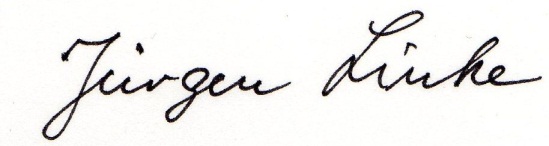 OrtsamtsleiterOrtsamt BorgfeldOrtsamt BorgfeldFreie
Hansestadt
BremenOrtsamtsleiter
Ortsamt Borgfeld, Borgfelder Landstr. 21, 28357 BremenAusschuss 1Beirat, Ausschuss 2, KOPs, Seniorenvertreter,
Schulen, Kitas,
Presse

Frau Lekzig, ASV Jürgen Linke, OAL Angela Cau
Tel.: 0421/361-3087/3090Fax: 0421/361-15887E-mailOffice@oaborgfeld.bremen.deDatum und ZeichenIhres SchreibensMein Zeichen(bitte bei Antworten angeben)Bremen, den  4.03.2014